RESUME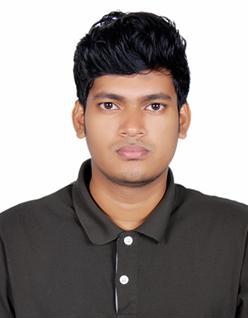 NIKHIL 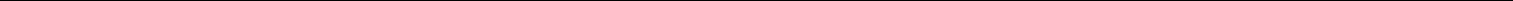 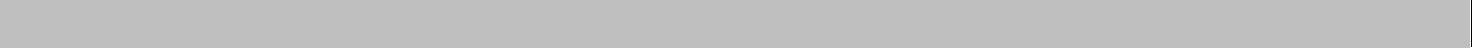 Career Objective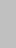 To contribute in the field of technological aspect of an organization and to sharpen personal skills to deliver high performance for the growth of organization.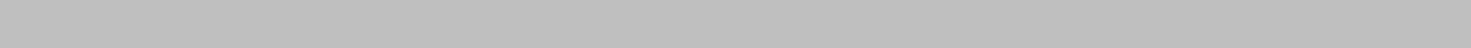 Academic Qualifications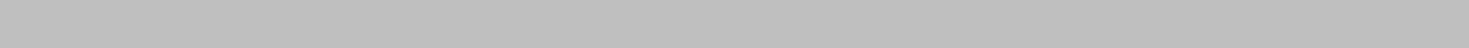 Technical Skills & TrainingHVACCAD Centre Certified Course on NX8Software Proficiency:CAED,Solid EdgeAuto CAD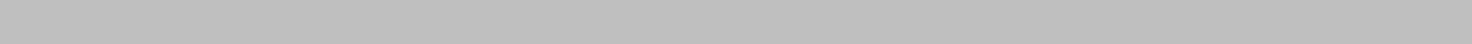 WORK EXPERIANCE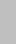 Two years of working experience as a HVAC engineer in prime mep solutionsPROJECTSMain Project:Manual Operated Auger DiggerThe project involved the design and fabrication of a Hand Auger,which can be used for sequencial hole drilling or for producing sequencial cultivated spots in soil.A 3D model was designed in Solid Edge and a full Working Model of the equipment was fabricated.The equipment is provided with rollers which allows the operator to shift the location for drilling the holes with considerable ease.Though the current design is limited to manual driving of the drill,it can be easily motorized with slight modifications to the input shaft.Mini Project:Aqua SilencerA comprehensive study of the principle of acoustic and emission Control using Aqua & Charcoal.Aqua Silencer is used to control the emission & noise of industrial & automotives exhaust.A detailed survey of the principle and practices of this technology was done.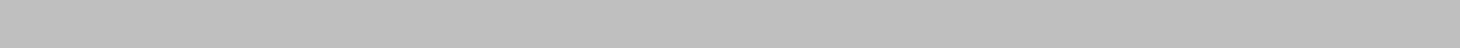 SEMINARS & WORKSHOPS ATTENDEDAttended  a  seminar  on  Thermal  power  plants  conducted  at  RR  Institute  OfAttended a workshop on air pollution and its control.Declaration:I hereby declare that the details furnished by me are true to the best of my knowledgeB.E/MECHANICAL ENGINEERINGNikhil.381815@2freemail.com VISVESVARAYA TECHNOLOGICAL UNIVERSITYQualificationInstitutionBoard/UniversityQualificationInstitutionBoard/UniversityB.E. (Mechanical)RR Institute OfVisvesvaraya TechnologicalTechnologyUniversitybangalore(2016)Pre-University (12th)K K M HigherPre-University (12th)SecondaryKerala StateSchool,Kerala(2011)S.S.L.C (10th)M I M Higher SecondaryKerala StateSchool,Kerala(2009)Technology,Bangalore.[Sep 19,2014]  Participated in National Design Competition 2013  Participated in National Design Competition 2013[March 2013]PERSONAL PROFILEPERSONAL PROFILEDate of birth:27-07-1993Gender:MaleLanguages known:English,Hindi,Malayalam,Tamil,Kannada.Marital status:SingleHobbies:Playing cricket, Driving, Reading and Listening Music